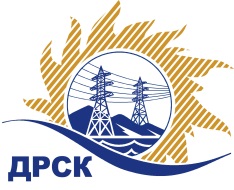 Акционерное Общество«Дальневосточная распределительная сетевая  компания»Протокол заседания Закупочной комиссии по вскрытию поступивших конвертовг. БлаговещенскСпособ и предмет закупки: открытый электронный запрос предложений: Закупка 280Лот № 1 Автошины зарубежного производства (АЭС) Лот № 2 Автошины зарубежного производства (ПЭС) Лот №3 Автошины зарубежного производства (ХЭС)	Планируемая стоимость закупки в соответствии с ГКПЗ: Лот № 1- 296 288,99 руб., без учета НДС;Лот № 2- 881 056,78 руб., без учета НДС;Лот № 3- 298 784,75 руб., без учета НДС;ПРИСУТСТВОВАЛИ:Три член постоянно действующей Закупочной комиссии АО «ДРСК» 2 уровняИнформация о результатах вскрытия конвертов:В ходе проведения запроса предложений было получено по  2 предложения (лот№1,2,3), конверты с которыми были размещены в электронном виде на Торговой площадке Системы www.b2b-energo.ru.Вскрытие конвертов было осуществлено в электронном сейфе организатора запроса предложений на Торговой площадке Системы www.b2b-energo.ru автоматически.Дата и время начала процедуры вскрытия конвертов с предложениями участников:09:00 22.12.2015 Место проведения процедуры вскрытия конвертов с предложениями участников:Торговая площадка Системы www.b2b-energo.ruВ конвертах обнаружены предложения следующих участников запроса предложений:Ответственный секретарь Закупочной комиссии 2 уровня АО «ДРСК»	М.Г. ЕлисееваИсп.Терёшкина Г.М.№ 78/МЭ-В22.12.2015№Наименование участника и его адресПредмет заявки на участие в запросе предложенийЛОТ№1ЛОТ№11ООО "ДВТК" (141090, Россия, Московская область, г. Юбилейный, улица Пионерская, д. 1/4, пом. L.)Предложение: Предложение согласно требований заказчика., подано 18.12.2015 в 12:44
Цена: 322 200,00 руб. (цена без НДС: 273 050,85 руб.)2ИП Мельников Н.Н. (MAXINTER) (675016, Амурская обл., г. Благовещенск, ул. Богдана Хмельницкого, 77)Предложение, подано 15.12.2015 в 08:38
Цена: 335 600,00 руб. (цена без НДС: 284 406,78 руб.)ЛОТ №2ЛОТ №2ООО "ДВТК" (141090, Россия, Московская область, г. Юбилейный, улица Пионерская, д. 1/4, пом. L.)Предложение: Предложение согласно требований заказчика., подано 18.12.2015 в 12:49
Цена: 1 205 356,00 руб. (цена без НДС: 1 021 488,14 руб.)2ИП Мельников Н.Н. (MAXINTER) (675016, Амурская обл., г. Благовещенск, ул. Богдана Хмельницкого, 77)Предложение, подано 15.12.2015 в 08:44
Цена: 1 220 970,00 руб. (цена без НДС: 1 034 720,34 руб.)ЛОТ №3ЛОТ №31ООО "ДВТК" (141090, Россия, Московская область, г. Юбилейный, улица Пионерская, д. 1/4, пом. L.)Предложение: Предложение согласно требований заказчика., подано 18.12.2015 в 12:52
Цена: 302 862,00 руб. (цена без НДС: 256 662,71 руб.)2ИП Мельников Н.Н. (MAXINTER) (675016, Амурская обл., г. Благовещенск, ул. Богдана Хмельницкого, 77)Предложение, подано 15.12.2015 в 08:48
Цена: 345 000,00 руб. (цена без НДС: 292 372,88 руб.)